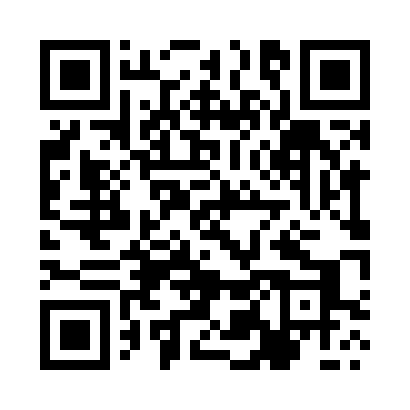 Prayer times for Kebliny, PolandMon 1 Apr 2024 - Tue 30 Apr 2024High Latitude Method: Angle Based RulePrayer Calculation Method: Muslim World LeagueAsar Calculation Method: HanafiPrayer times provided by https://www.salahtimes.comDateDayFajrSunriseDhuhrAsrMaghribIsha1Mon4:166:1612:465:137:169:092Tue4:136:1412:455:147:189:113Wed4:106:1212:455:157:209:144Thu4:076:0912:455:167:219:165Fri4:046:0712:455:187:239:186Sat4:016:0512:445:197:259:207Sun3:586:0212:445:207:279:238Mon3:556:0012:445:217:289:259Tue3:525:5812:435:227:309:2810Wed3:495:5612:435:247:329:3011Thu3:465:5312:435:257:339:3212Fri3:435:5112:435:267:359:3513Sat3:405:4912:425:277:379:3714Sun3:375:4712:425:287:389:4015Mon3:345:4512:425:297:409:4316Tue3:315:4212:425:307:429:4517Wed3:275:4012:415:327:449:4818Thu3:245:3812:415:337:459:5119Fri3:215:3612:415:347:479:5320Sat3:185:3412:415:357:499:5621Sun3:145:3212:415:367:509:5922Mon3:115:3012:405:377:5210:0223Tue3:075:2812:405:387:5410:0424Wed3:045:2612:405:397:5510:0725Thu3:015:2412:405:407:5710:1026Fri2:575:2212:405:417:5910:1327Sat2:545:2012:405:438:0110:1628Sun2:505:1812:395:448:0210:1929Mon2:465:1612:395:458:0410:2230Tue2:435:1412:395:468:0610:26